基本信息基本信息 更新时间：2023-02-02 16:34  更新时间：2023-02-02 16:34  更新时间：2023-02-02 16:34  更新时间：2023-02-02 16:34 姓    名姓    名焦军军焦军军年    龄28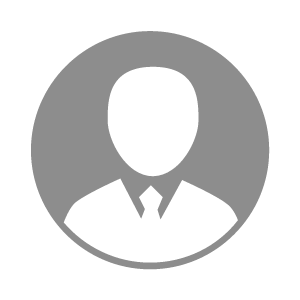 电    话电    话下载后可见下载后可见毕业院校新疆农业职业技术学校邮    箱邮    箱下载后可见下载后可见学    历大专住    址住    址期望月薪10000-20000求职意向求职意向生物安全专员,产房技术员,养猪技术员生物安全专员,产房技术员,养猪技术员生物安全专员,产房技术员,养猪技术员生物安全专员,产房技术员,养猪技术员期望地区期望地区新疆自治区新疆自治区新疆自治区新疆自治区教育经历教育经历就读学校：新疆农业职业技术学院 就读学校：新疆农业职业技术学院 就读学校：新疆农业职业技术学院 就读学校：新疆农业职业技术学院 就读学校：新疆农业职业技术学院 就读学校：新疆农业职业技术学院 就读学校：新疆农业职业技术学院 工作经历工作经历工作单位：新疆天康饲料科技有限公司 工作单位：新疆天康饲料科技有限公司 工作单位：新疆天康饲料科技有限公司 工作单位：新疆天康饲料科技有限公司 工作单位：新疆天康饲料科技有限公司 工作单位：新疆天康饲料科技有限公司 工作单位：新疆天康饲料科技有限公司 自我评价自我评价性格开朗乐观，喜欢自由点的工作，喜欢与人交流。性格开朗乐观，喜欢自由点的工作，喜欢与人交流。性格开朗乐观，喜欢自由点的工作，喜欢与人交流。性格开朗乐观，喜欢自由点的工作，喜欢与人交流。性格开朗乐观，喜欢自由点的工作，喜欢与人交流。性格开朗乐观，喜欢自由点的工作，喜欢与人交流。性格开朗乐观，喜欢自由点的工作，喜欢与人交流。其他特长其他特长